  MEVAGISSEY PARISH COUNCILmevagisseyparishcouncil.co.ukChairman										Clerk to the CouncilMr M Roberts										Mr P HowsonRowan											TrevellionTregoney Hill										School HillMevagissey										MevagisseyPL26 6RF										PL26 6TH01726 842267										07570 832669michaeljohnroberts@hotmail.co.uk							              mevaclerk@btinternet.comTo all members of the Parish CouncilDear Councillor,				PARISH COUNCIL MEETING You are summoned to attend the next meeting.It will be held at the Mevagissey Activity Centre on Thursday 18 November 2021 starting at 7pm.The order of business is given below (note that all planning matters will be dealt with at a separate meeting).Yours faithfully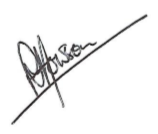 PJ HowsonClerk to the CouncilAGENDA1.	To receive Apologies. 2.	To receive Declarations of Interest and Gifts.3.	Presentation on rewilding by David Sycamore.4.	Public participation. 5.	To accept the minutes of the meeting held on 21 October 2021.6.	To accept the minutes of the planning meeting held on 22 October 2021.7.	To receive the Clerk’s report.8.	To receive the Ward Member's report.9.	To approve the monthly finances.   10.	To agree the Budget for Financial Year 2022/23.11.	To set the Precept for Financial Year 2022/23.12.	To receive a report from Cllr. Facey on issues arising from the operation of the public conveniences.13.	To receive a report from Cllr. Gann on the Community Land Trust (CLT).14.	To receive a report from Cllr. Shephard on the Housing Working Group.15.	To receive a report from Cllr. Whatty on the Climate Emergency Working Group and to consider issues raised during agenda item 3.16.	To receive a report from Cllr. Facey on the recycling bank.17.	To receive an update on the development of a devolution package.18.	To consider a donation to the Royal British Legion’s ‘Poppy Appeal’.19.	To discuss the recurrent problem of blocked drains on Vicarage Hill and consequent flooding in Church Lane.20.	To approve a request from St Peter’s Church to install a nativity tableaux in the Memorial garden.21.	To consider problems arising from Ocean Housing’s letting policy in Meadow Court.22.	Proposal to discuss with St Austell Health Care the possibility of introducing morning ‘walk in’ sessions at the Mevagissey surgery (Cllr. Drake).23.	To consider a request from Little Nippers for a donation towards the cost of the children’s Christmas party.24.	Proposal to improve crime prevention in the parish (Cllr. Gann).25.	Date of next (non-planning) meeting: 16 December 2021.	NOTE: The meeting will include an opportunity for members of the public to make representations and give evidence on any item appearing on this agenda.  No member of the public may speak for longer than three minutes.  The meeting has been advertised as a public meeting and as such could be recorded by broadcasters, the media or members of the public.  PPE MASKS TO BE WORN UNLESS SPEAKINGBills to PaySalaries£1,000.00 HMRC (PAYE)£250.00 Meeting room hire Aug - Oct (paid)£191.00 West Wharf PC electricity 02/10/21 - 01/11/21 (paid)£32.63 Valley Road PC electricity 02/10/21 - 01/11/21 (paid)£25.45 West Wharf PC water 05/10/21 - 01/11/21 (paid)£176.59 Kiers car park waste collections 19/10/21 - 31/10/21£245.52 October waste collections from West Wharf PC£91.44 October recycling bank collections£762.00 Operate Valley Road PC November 2021£970.34 Operate West Wharf PC November 2021£740.80 TOTAL£4,485.77 AccountsAmount available to spend as of last meeting£127,040.28Expenditure last month£5,552.85   plus street weed spraying (second treatment)£396.00   Attendants at West Wharf PC 18/10/21- 21/10/21 (half-term)£160.00   Kiers car park waste collections 01/10/21 - 15/10/21£586.08   Works to War Memorial garden£204.10   People's Climate Festival (donation)£100.00Portmellon Regatta (towards defibrillator)£1,535.00ReceivedLMP grant (inland paths)£751.14ReceivedAvailable to spend£122,327.39Bank Statements (01/11/2021)Current Account£1,554.79Deposit Account£120,772.60TOTAL£122,327.39